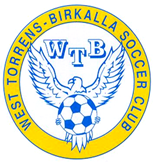 West Torrens Birkalla Soccer Club has the ability to deliver your message to a wider community and enhance your business.We have provided you will a selection of sponsorship packages that may suit your needs; however, we are also able to design a sponsorship package to meet your requirements.  Get in early and register your interest and be part of our history and our future!PARTNERSHIP COMMITMENT	____________________________________I/We are interested in working in partnership with WT Birkalla Soccer Club and have chosen the Following packages: (all packages are exclusive of GST)  Senior Gold - $10,500          Junior Gold - $8,000		  Colts Gold - $8,000  Senior Silver - $7,000	  Junior Silver - $5,000	  Colts Silver - $5,000  Senior Bronze - $4,000	  Junior Bronze - $3,000	  Colts Bronze - $3,000  President Sponsorship - $3,000	  Signage Sponsorship - $1,000  Player Sponsorship - $1,000  Loyalty Sponsorship - $500  I would like to discuss an individual packageName: ____________________________________________________________Company:__________________________________________________________Address:___________________________________________________________	Telephone: ________________________________________________________Email address: ______________________________________________________Signature:  _________________________________________________________